Instrukcja wypełniania Ankiety DojrzałościAnkietę dojrzałości należy wypełnić zgodnie ze stanem faktycznym i złożyć:do 30 dni od podpisania umowy o grant. Kolumny obowiązkowe: „Stan obecny”, 
„Stan planowany” i „Opis planowanego zakresu zmian”;ponownie, na zakończenie projektu wraz z wnioskiem o rozliczenie grantu. 
Kolumny obowiązkowe: „Stan zrealizowany” i „Opis zrealizowanego zakresu zmian”.Ankieta musi zawierać informacje o jednostkach podległych objętych wsparciem. 
W takim przypadku należy:powielić arkusz „Ankieta” dla kolejnych jednostek (nazywając arkusze nazwami jednostek);ewentualnie powielić kolumny E-I w arkuszu „Ankieta” dla kolejnych jednostek;lub utworzyć odrębne pliki dla kolejnych jednostek podległych.Arkusz „Informacje podstawowe” jest arkuszem obowiązkowym do wypełnienia i dotyczy jednostki głównej.W polach Budżet i Stan zatrudnienia należy wprowadzić tylko wartości liczbowe.Stan obecny- odnosi się do stanu obecnego, tj. faktycznej sytuacji JST. 
Wybieramy odpowiedź: TAK, NIE, CZĘŚCIOWO lub NIE DOTYCZY (w zależności od dostępności).TAK - jeśli stan jest pozytywny, np. Kierownik JST odbył szkolenie w zakresie cyberbezpieczeństwa 
w ciągu ostatniego roku;NIE - jeśli stan jest negatywny, np. Kierownik JST nie odbył szkolenia w zakresie cyberbezpieczeństwa w ciągu ostatniego roku;CZĘŚCIOWO - jeśli nastąpiły częściowe zmiany;NIE DOTYCZY - jeśli nie ma odniesienia do sytuacji obecnej.Stan planowany- odnosi się do tego, co jednostka zamierza zrealizować, co planuje w perspektywie realizacji projektu grantowego. 
Udzielamy odpowiedzi TAK, NIE, CZĘŚCIOWO lub NIE DOTYCZY (w zależności od dostępności).TAK - jeśli planowane jest utrzymanie Stanu obecnego lub jego zmiana, np. „W Jednostce jest dedykowana osoba odpowiedzialna za bezpieczeństwo fizyczne i zostanie utrzymane to stanowisko” lub „W Jednostce nie ma dedykowanej osoby odpowiedzialnej za bezpieczeństwo fizyczne, 
ale Jednostka planuje zmianę w tym zakresie i wyznaczenie takiej osoby”.NIE - jeśli planowana jest zmiana lub planowane jest utrzymanie Stanu obecnego, np. „Kierownik JST odbył szkolenie w zakresie cyberbezpieczeństwa w ciągu ostatniego roku”, ale w Stanie planowanym „nie odbędzie się/ nie jest zaplanowane szkolenie Kierownika JST w zakresie cyberbezpieczeństwa”. CZĘŚCIOWO- jeśli planowana jest częściowa zmiana.Stan zrealizowany- należy odnieść do Stanu planowanego. Odpowiedzi do wyboru:TAK - jeśli JST zrealizowała Stan planowany;NIE - jeśli JST nie zrealizowała Stanu planowanego; CZĘŚCIOWO - jeśli realizacja planowanej zmiany jest częściowa.W polach Opis planowanego zakresu zmian oraz Opis zrealizowanego zakresu zmian prosimy zamieścić informacje opisowe dotyczące tego, co zaplanowano oraz tego, co zrealizowano z zaplanowanego zakresu zmian. W obszarze Telekomunikacja (TE) - część pytań (białe pola) są wyłącznie polami opisowymi, gdzie należy podać wyczerpujące informacje, a w części pól należy udzielić odpowiedzi TAK, NIE, CZĘŚCIOWO 
lub NIE DOTYCZY (pola beżowe) oraz uzupełnić opisy zgodnie z powyższymi wskazówkami.Rys. 1. Pola wyboru odpowiedzi i pola opisowe Ankiety 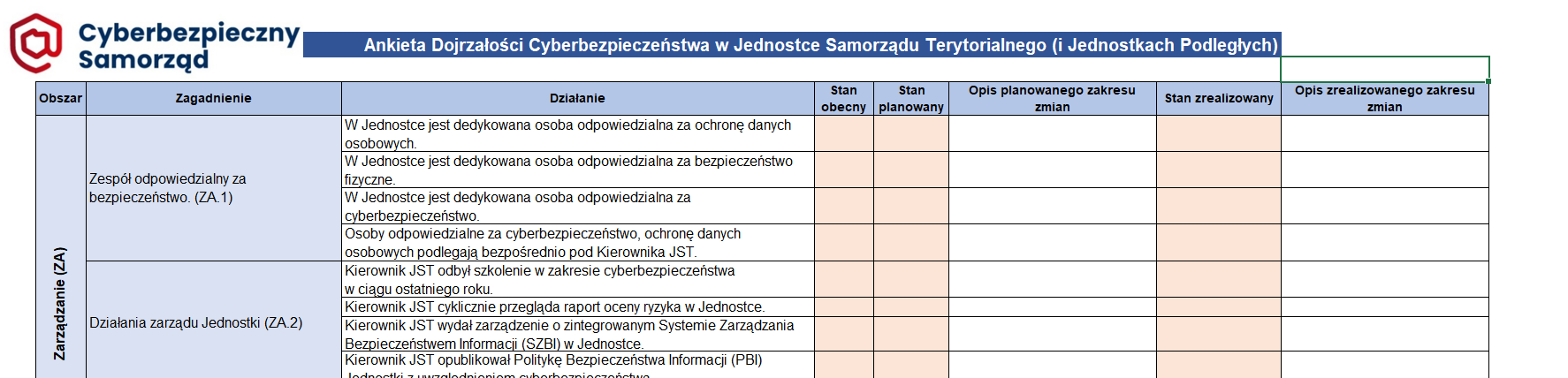 Informacje ogólneJak wypełnić Ankietę Dojrzałości?